MILHO LMR BRAZIL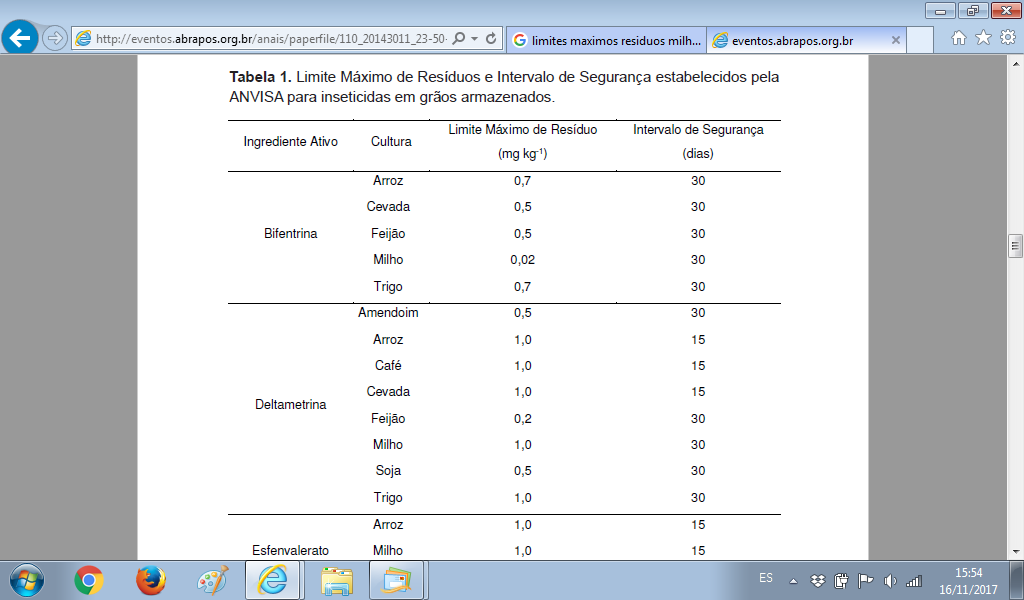 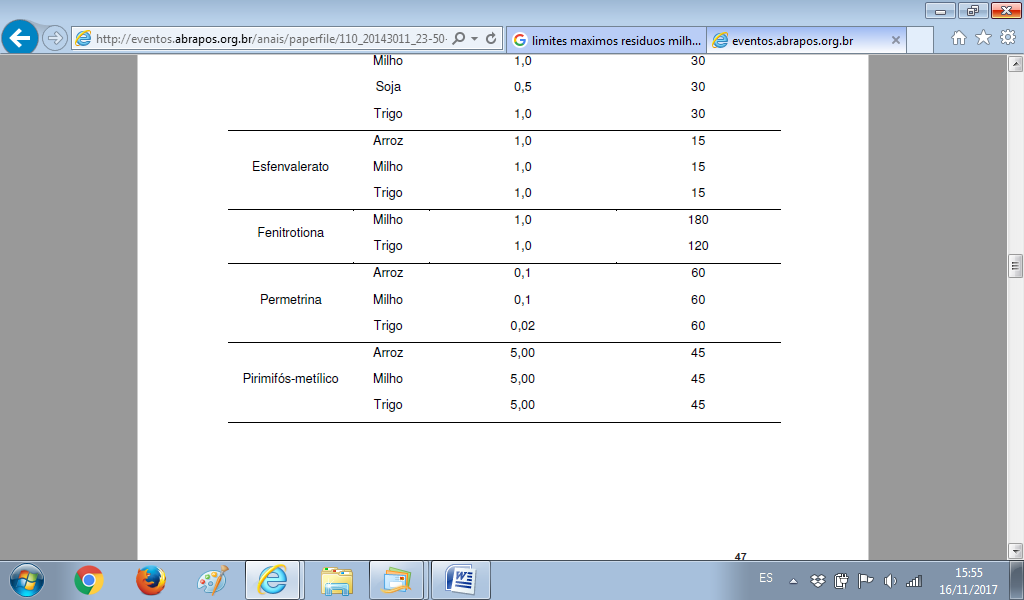 